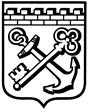 КОМИТЕТ ГРАДОСТРОИТЕЛЬНОЙ ПОЛИТИКИ
ЛЕНИНГРАДСКОЙ ОБЛАСТИПРИКАЗот ______________ № _____Об утверждении Правил землепользования и застройки муниципального образования «Заневское городское поселение» Всеволожского муниципального района Ленинградской областиВ соответствии со статьями 32 и 33 Градостроительного кодекса Российской Федерации, пунктом 1 части 2 статьи 1 областного закона от
7 июля 2014 года № 45-оз «О перераспределении полномочий в области градостроительной деятельности между органами государственной власти Ленинградской области и органами местного самоуправления Ленинградской области», пунктом 2.13 Положения о Комитете градостроительной политики Ленинградской области, утвержденного постановлением Правительства Ленинградской области от 9 сентября 2019 года № 421, приказываю:Утвердить Правила землепользования и застройки муниципального образования «Заневское городское поселение» Всеволожского муниципального района  Ленинградской области согласно приложению к настоящему приказу.Признать утратившими силу:- решение совета депутатов от 27 ноября 2012 года № 75 «Об утверждении  «Правил  землепользования и застройки  применительно к части территории МО «Заневское сельское поселение»»;- решение совета депутатов от 01 октября 2013 года № 37 «О внесении  изменений в Правила землепользования и застройки применительно к части территории МО «Заневское сельское поселение» в границах населенного пункта деревня Заневка»;- решение совета депутатов от 25 апреля 2014 года № 13 «О внесении  изменений в Правила землепользования и застройки применительно к части территории МО «Заневское сельское поселение»;- решение совета депутатов от 15 мая 2014 года № 17 «О внесении  изменений в Правила землепользования и застройки применительно к части территории МО «Заневское сельское поселение» в границах населенного пункта деревни Заневка»;  - решение совета депутатов от 15 мая 2014 года № 18 «О внесении  изменений в Правила землепользования и застройки применительно к части территории МО «Заневское сельское поселение» в границах населенного пункта деревни Кудрово»;- приказ комитета по архитектуре и градостроительству Ленинградской области от 30 июня 2016 года № 37 «О внесении изменений в Правила землепользования и застройки муниципального образования «Заневское городское поселение» Всеволожского муниципального района Ленинградской области»;- приказ комитета по архитектуре и градостроительству Ленинградской области от 30 июня 2016 года № 38 «О внесении изменений в Правила землепользования и застройки муниципального образования «Заневское городское поселение» Всеволожского муниципального района Ленинградской области»;- приказ комитета по архитектуре и градостроительству Ленинградской области от 15 марта 2018 года № 23 «О внесении изменений в Правила землепользования и застройки муниципального образования «Заневское городское поселение» Всеволожского муниципального района Ленинградской области в границах деревни Кудрово»;- пункт 1 приказа Комитета градостроительной политики Ленинградской области от 14 июля 2021 года № 96 «О внесении изменений в Правила землепользования и застройки муниципального образования «Заневское городское поселение» Всеволожского района Ленинградской области и отмене приказа комитета градостроительной политики Ленинградской области от 29 июня 2021 года № 81 «О внесении изменений в Правила землепользования и застройки применительно к части территории МО «Заневское городское поселение»;- приказ Комитета градостроительной политики Ленинградской области от 20 января 2022 года № 4 «О внесении изменений в Правила землепользования и застройки муниципального образования «Заневское городское поселение» Всеволожского муниципального района Ленинградской области»;- приказ Комитета градостроительной политики Ленинградской области от 04 августа 2023 года № 117 «О внесении изменений в Правила землепользования и застройки муниципального образования «Заневское городское поселение» Всеволожского муниципального района Ленинградской области».Председатель комитета                                                                       И.Я.Кулаков